Спицына Алла НиколаевнаИдентификатор: 261-014-888Приложение 10Стратегия «Фишбон»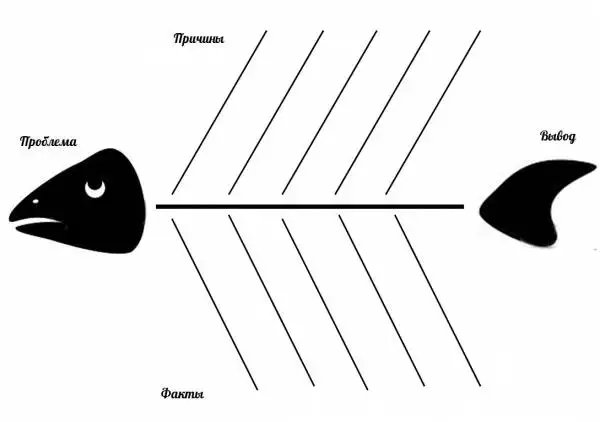 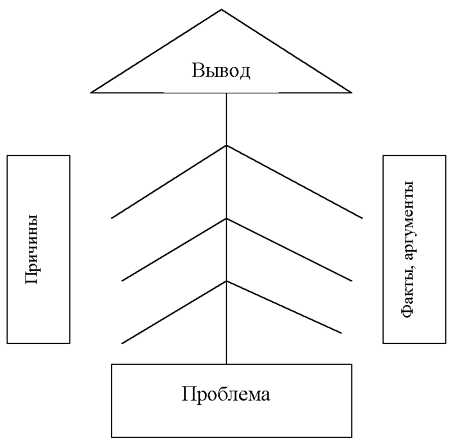 Проблема («толстый вопрос»): «Как вы назовете ее (Соню) за этот поступок: грязной потаскушкой или великодушною героинею, принявшею с спокойным достоинством свой мученический венец?» Вывод. Соня – «святая грешница», нравственный идеалФакты (аргументы) 	Причины	1)Получила «желтый билет» 1)Спасала от голодной смерти мачеху, ее детей и отца-пьяницу	2)«Ты тоже преступила»	2)«А с ними что будет?»3)смирение3)«Что бы я без бога-то была?»4)сильная личность 4) «кротость, которая выстрадана как истина, не может быть свойством слабого характера»5)мотив воскресения 5)«Я сама была Лазарь умерший, и Христос воскресил меня» 6)не оттолкнула, встала на колени перед ним 6)«Что вы, что вы это над собой сделали!.. Нет, нет тебя несчастнее никого теперь в целом свете!..  От бога вы отошли, и вас бог поразил, дьяволу предал!» 7)«последовала за ним на край света, спасала и спасает его ежедневно, ежечасно, не давая погаснуть едва тлеющему огоньку добра в его душе»7)«Сонечка, вечная Сонечка» 